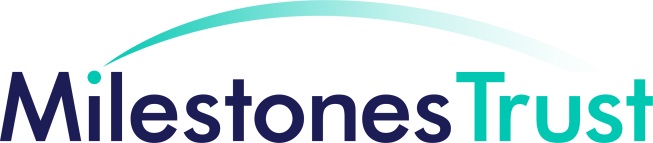 VOLUNTEER APPLICATION FORMPERSONAL DETAILSYou are invited to tell us about yourself.  Please consider your response to the questions, as the information you give will be sent to managers in the homes with volunteer opportunities. The more they know about your experience and aspirations, the more likely they are to be interested in meeting with you.Are you interested in volunteering with any of the following service user groups? Please tick as appropriatePeople with learning disabilities		                   People with mental health needsPeople living with dementia	                No preferenceCURRENT STATUS Employed	 Unemployed		Student		   Retired		 Other	CRIMINAL CONVICTIONSAs part of your volunteering, you are likely to be supporting vulnerable adults. This requires us to request an enhanced DBS check. It is also necessary to ask:Have you ever been convicted of a criminal offence, been bound over or cautioned or do you have any hearings pending? (Includes motoring offences) NB this does not necessarily preclude you from volunteering and details can be disclosed at interview, but it is important that it is declared at an early stage so that we can assess your suitability for certain roles   Yes			NoAre you willing to undergo an enhanced DBS check?                                  Yes		   No                            Do you have a current enhanced DBS certificate for vulnerable adults?    Yes                 No  DRIVINGDo you hold a current licence? 	 Yes		             No Do you have use of a car? 		 Yes		             No AVAILABILITYWhat times would you be available to volunteer? Please indicate in boxes. Please note we do not expect you to volunteer at all the indicated sessions, but provides information on when you might be free.REFERENCES Please provide the names and addresses of two character referees who can comment on your suitability as a volunteer for us.  You should ideally have known the person for at least two years. They can be friends, neighbours, work colleagues or educational contacts. Family members and partners are not acceptable as a referee.  These will only be requested once you have successfully completed an interview with a staff member.Signed:						Date:When completed please return to: Volunteer Co-ordinator at Unit 10, Eclipse Business Park, High St, Staple Hill, Bristol BS16 5EL or email to brendas@milestonestrust.org.ukThank you for completing this application we will be in contact when we have details of any appropriate volunteer opportunities in your area.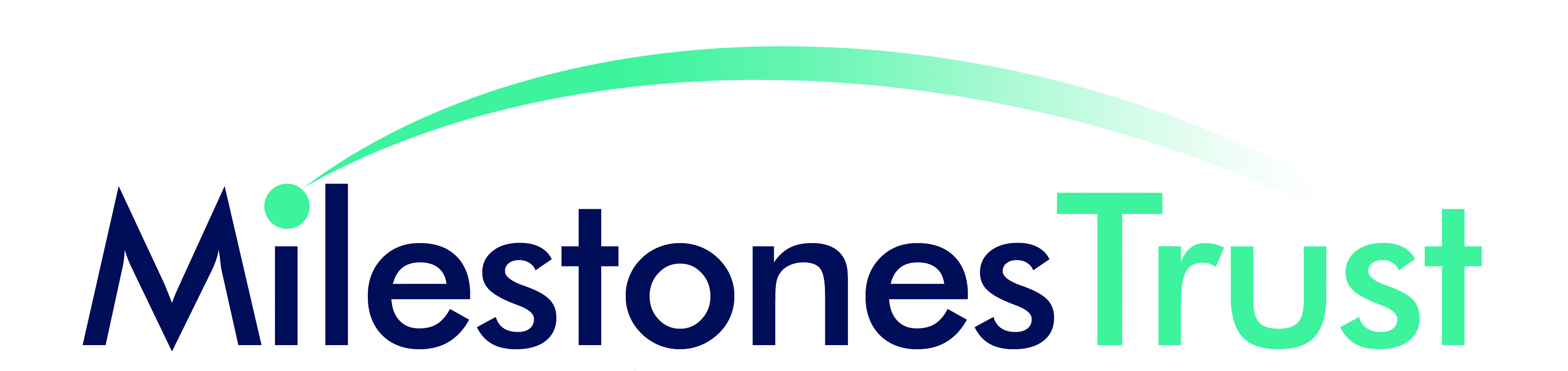 VOLUNTEER EQUAL OPPORTUNITIES FORMThe information in this section is used for monitoring purposes to ensure the effectiveness of our Equality and Diversity Policy which is available on request.  The information is not used for selection purposes.Gender:   Male                Female                  Age Group:Under 21 	    21-30    	 31-40               41-50             51-60  	          61+    How would you describe yourself?	These categories of ethnic origin are recommended by the Commission for Racial Equality as the most appropriate for monitoring in the UK. We recognise specific categories may not be appropriate for everyone. If this is the case please use the last option.Title – MR / MRS / MISS / DR/OTHERGender:		Male / FemaleFirst Names:Email address:Surname: Address:Date of Birth:Tel No:  (Daytime)(Evening)(Mobile)Postcode:MonTuesWedThursFriSatSunMorningAfternoonEveningHow did you hear about volunteering with Milestones Trust?How did you hear about volunteering with Milestones Trust?How did you hear about volunteering with Milestones Trust?How did you hear about volunteering with Milestones Trust?Volunteer CentreWord of MouthPoster/LeafletStudent Fair/Careers OfficePrevious KnowledgeOtherReferee 1NameAddressTel NoEmailReferee 2 NameAddressTel NoEmailAsian or Asian British:Indian                                        Pakistani                                       Bangladeshi                              Any other Asian background     (Please specify) ………………………..Black or Black British:Black African                                     Black Caribbean                                Any other Black background             (Please specify) ………………………...Chinese or other ethnic group:Chinese                                      Any other ethnic background    (Please specify) ………………………..White:White British                                                          White Irish                                        Any other white background            (Please specify) ………………………….